บันทึกข้อความ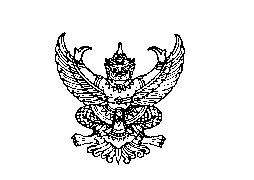 ส่วนราชการ	กองส่งเสริมและพัฒนาการจัดการศึกษาท้องถิ่น กลุ่มงานส่งเสริมการจัดการศึกษาปฐมวัยและศูนย์พัฒนาเด็กเล็ก โทร. ๐ ๒๒๔๑ ๙๐๒๑-3 ต่อ 41๖ที่   มท ๐๘16.๔/	วันที่          สิงหาคม  ๒๕6๔เรื่อง	ขอความอนุเคราะห์ประชาสัมพันธ์คู่มือเฝ้าระวังและส่งเสริมพัฒนาการเด็กปฐมวัย (DSPM) 
ฉบับภาษาอังกฤษ เรียน	อธิบดีกรมส่งเสริมการปกครองท้องถิ่น๑. ต้นเรื่อง	กรมอนามัย แจ้งว่าได้ดำเนินงานโครงการส่งเสริมพัฒนาการเด็กปฐมวัยเฉลิมพระเกียรติสมเด็จพระเทพรัตนราชสุดาฯ สยามบรมราชกุมารี เนื่องในโอกาสฉลองพระชนมายุ ๕ รอบ ๒ เมษายน ๒๕๕๘ ประจำปี ๒๕๖๔ วัตถุประสงค์เพื่อเฝ้าระวังส่งเสริมพัฒนาการเด็กปฐมวัย ซึ่งได้ขับเคลื่อนงานร่วมกับหน่วยงานภายในและภายนอกกระทรวงสาธารณสุข ผ่านการใช้คู่มือเฝ้าระวังและส่งเสริมพัฒนาการเด็กปฐมวัย (DSPM) เริ่มตั้งแต่ปี พ.ศ. ๒๕๕๘ จนถึงปัจจุบัน และเพื่อให้เกิดความครอบคลุมการใช้คู่มือดังกล่าวในเด็กทุกกลุ่มเชื้อชาติ
ที่อาศัยอยู่ในประเทศไทย จึงได้จัดทำคู่มือเฝ้าระวังและส่งเสริมพัฒนาการเด็กปฐมวัย (DSPM) ฉบับภาษาอังกฤษ เพื่อให้ทุกกลุ่มเป้าหมายสามารถนำไปใช้งานได้สะดวกยิ่งขึ้น และขอความอนุเคราะห์ประชาสัมพันธ์
คู่มือเฝ้าระวังและส่งเสริมพัฒนาการเด็กปฐมวัย (DSPM) ฉบับภาษาอังกฤษ โดยสามารถดาวน์โหลดได้ที่เว็บไซต์สถาบันพัฒนาอนามัยเด็กแห่งชาติ กรมอนามัย 	๒. ข้อพิจารณา		กองส่งเสริมและพัฒนาการจัดการศึกษาท้องถิ่นพิจารณาแล้ว เพื่อให้การดำเนินงานโครงการส่งเสริมพัฒนาการเด็กปฐมวัยเฉลิมพระเกียรติสมเด็จพระเทพรัตนราชสุดาฯ สยามบรมราชกุมารี เนื่องในโอกาสฉลองพระชนมายุ ๕ รอบ ๒ เมษายน ๒๕๕๘ ประจำปี ๒๕๖๔ เป็นไปด้วยความเรียบร้อย 
เห็นควรมีหนังสือถึงผู้ว่าราชการจังหวัด ทุกจังหวัด แจ้งองค์กรปกครองส่วนท้องถิ่นทุกแห่ง เผยแพร่ประชาสัมพันธ์คู่มือเฝ้าระวังและส่งเสริมพัฒนาการเด็กปฐมวัย (DSPM) ฉบับภาษาอังกฤษ ให้แก่พ่อแม่ ผู้ปกครอง และครู ผู้ดูแลเด็กในศูนย์พัฒนาเด็กเล็กและโรงเรียนที่จัดการศึกษาระดับปฐมวัย ใช้ในการส่งเสริมพัฒนาการเด็กปฐมวัยตามความเหมาะสมต่อไป	จึงเรียนมาเพื่อโปรดพิจารณา 	(นายสุพจน์  จิตร์เพ็ชร์)                            ผู้อำนวยการกองส่งเสริมและพัฒนาการจัดการศึกษาท้องถิ่น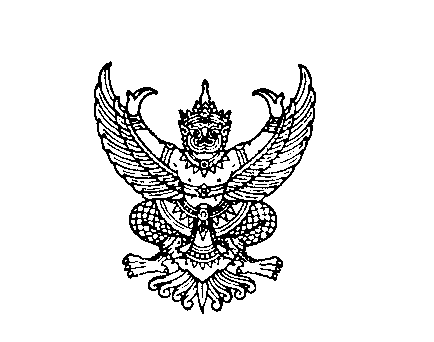 ที่  มท ๐๘16.๔/	กรมส่งเสริมการปกครองท้องถิ่น	ถนนนครราชสีมา เขตดุสิต กทม. ๑๐๓๐๐						         สิงหาคม  ๒๕6๔เรื่อง	ประชาสัมพันธ์คู่มือเฝ้าระวังและส่งเสริมพัฒนาการเด็กปฐมวัย (DSPM) ฉบับภาษาอังกฤษเรียน	ผู้ว่าราชการจังหวัด ทุกจังหวัดสิ่งที่ส่งมาด้วย	สำเนาหนังสือกรมอนามัย ที่ สธ ๐๙๔๒.๐๔/ว๔๙๐๙ ลงวันที่ ๑๖ กรกฎาคม ๒๕๖๔ จำนวน ๑ ชุด	ด้วยกรมอนามัย ได้ดำเนินงานโครงการส่งเสริมพัฒนาการเด็กปฐมวัยเฉลิมพระเกียรติ
สมเด็จพระเทพรัตนราชสุดาฯ สยามบรมราชกุมารี เนื่องในโอกาสฉลองพระชนมายุ ๕ รอบ ๒ เมษายน ๒๕๕๘ ประจำปี ๒๕๖๔ วัตถุประสงค์เพื่อเฝ้าระวังและส่งเสริมพัฒนาการเด็กปฐมวัย ซึ่งได้ขับเคลื่อนงานร่วมกับหน่วยงานภายในและภายนอกกระทรวงสาธารณสุข ผ่านการใช้คู่มือเฝ้าระวังและส่งเสริมพัฒนาการเด็กปฐมวัย (DSPM) เริ่มตั้งแต่ปี พ.ศ. ๒๕๕๘ จนถึงปัจจุบัน และเพื่อให้เกิดความครอบคลุมการใช้คู่มือดังกล่าวในเด็กทุกกลุ่มเชื้อชาติ
ที่อาศัยอยู่ในประเทศไทย จึงได้จัดทำคู่มือเฝ้าระวังและส่งเสริมพัฒนาการเด็กปฐมวัย (DSPM) ฉบับภาษาอังกฤษ เพื่อให้ทุกกลุ่มเป้าหมายสามารถนำไปใช้งานได้สะดวกยิ่งขึ้น 	กรมส่งเสริมการปกครองท้องถิ่น จึงขอความร่วมมือจังหวัดแจ้งองค์กรปกครองส่วนท้องถิ่นทุกแห่ง ประชาสัมพันธ์คู่มือเฝ้าระวังและส่งเสริมพัฒนาการเด็กปฐมวัย (DSPM) ฉบับภาษาอังกฤษ ให้แก่พ่อแม่ ผู้ปกครอง ครู ครูผู้ดูแลเด็ก และผู้ดูแลเด็กในศูนย์พัฒนาเด็กเล็กและโรงเรียนที่จัดการศึกษาระดับปฐมวัย นำไปใช้
ในการส่งเสริมพัฒนาการเด็กปฐมวัยตามความเหมาะสมต่อไป โดยสามารถดาวน์โหลดได้ที่เว็บไซต์สถาบันพัฒนาอนามัยเด็กแห่งชาติ กรมอนามัย หรือ QR Code ที่ปรากฏท้ายหนังสือนี้	จึงเรียนมาเพื่อโปรดพิจารณาขอแสดงความนับถือ อธิบดีกรมส่งเสริมการปกครองท้องถิ่น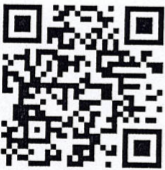   DSPM-V.-Eng.กองส่งเสริมและพัฒนาการจัดการศึกษาท้องถิ่นกลุ่มงานส่งเสริมการจัดการศึกษาปฐมวัยและศูนย์พัฒนาเด็กเล็กโทร. ๐ ๒๒๔๑ ๙๐21 - 3  ต่อ 41๖ โทรสาร ต่อ 418ผู้ประสานงาน : นายศุภชัย หมีนสัน โทร 08 6531 77๙๑